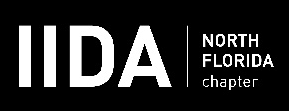 Jacksonville | Gainesville2024 - 2025  Board of Directors NominationsInstructions to applicants:Please include a color electronic head shot photograph when returning this form. Submit form to Past President, Hannah Taddeo @ iidanflchapter@gmail.com no later than 8PM March 27th  2024 .Date:Nominator Information (only fill out this section if you are nominating someone) Your Name:Phone: Email:Nominee Information (fill out if you are nominating someone or if you are nominating yourself) Name:Phone: Email:Employer, Position/Title, Date of Hire:IIDA Current Membership Level (leave blank if not a member but please note that it is a requirement that all Board Members be current IIDA members):Position for which candidate is being nominated (please refer to vacant positions/descriptions)•	You may nominate candidate(s) for multiple vacant positionsBriefly describe why you think the nominated party would make an ideal candidate:Education (list school, year graduated, degree obtained, any special recognitions or awards during school)Note any credentials (NCIDQ, LEED, etc…)General Bio of candidate (5 sentence max, include career path, time in career and career successes)Previous service of candidate to IIDA or Other Organizations (list all positions held, committees served on, etc…)